                                                                                                                                                                                                        О Т К Р Ы Т О Е    А К Ц И О Н Е Р Н О Е     О Б Щ Е С Т В О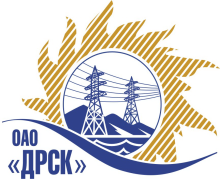 Протокол выбора победителяПРЕДМЕТ ЗАКУПКИ:Открытый запрос предложений (ЭТП) на право заключения Договора на поставку:  «Распределительная система постоянного тока» для нужд филиала ОАО «ДРСК» «Амурские электрические сети»            Закупка проводится согласно ГКПЗ 2015г. года, раздела  2.2.2 «Материалы ТПиР» № 874 на основании указания ОАО «ДРСК» от  24.02.2015 г. № 36.ПРИСУТСТВОВАЛИ: постоянно действующая Закупочная комиссия 2-го уровня.ВОПРОСЫ, ВЫНОСИМЫЕ НА РАССМОТРЕНИЕ ЗАКУПОЧНОЙ КОМИССИИ: О  рассмотрении результатов оценки заявок Участников. О признании предложений несоответствующими условиям запроса предложений.О признании закупки несостоявшейся.ВОПРОС 1 «О рассмотрении результатов оценки заявок Участников»ОТМЕТИЛИ:Извещение о проведении открытого запроса предложений опубликовано на сайте в информационно-телекоммуникационной сети «Интернет» www.zakupki.gov.ru от 24.02.2015 г. № 31502058490Процедура вскрытия конвертов с предложениями  участников запроса предложений проводилась начиная с 09:00 (время благовещенское) 12.03.2015 г. в электронном сейфе площадки b2b-energo.ru.Планируемая стоимость лота в ГКПЗ ОАО «ДРСК» составляет: 1 279 661,02 руб. без НДС. До момента окончания срока подачи предложений Участниками запроса предложений были поданы три  предложения:1.5. Члены закупочной комиссии, специалисты Организатора запроса предложений и приглашенные эксперты изучили поступившие предложения участников. Результаты экспертной оценки предложений Участников отражены в сводном экспертном заключении.ВОПРОС 2 «О признании предложений несоответствующими условиям запроса предложений»ОТМЕТИЛИ:Заявки участников:  ЗАО "Конвертор" (Республика Мордовия, г. Саранск, ул. Гожувская, д. 1), ООО "ПРЕОРА" (Россия, г. Москва, 125167 г. Москва, 4-ая ул. 8 Марта, д.6А, оф.406), ЗАО "МПОТК "Технокомплект" (141980, Россия, Московская область, г. Дубна, ул.Школьная д.10а) содержат достаточные для их отклонения причины, заключающиеся в несоответствии предложений требованиям извещения и закупочной документации, а именно: Предлагается отклонить предложения ЗАО "Конвертор" (Республика Мордовия, г. Саранск, ул. Гожувская, д. 1), ООО "ПРЕОРА" (Россия, г. Москва, 125167 г. Москва, 4-ая ул. 8 Марта, д.6А, оф.406), ЗАО "МПОТК "Технокомплект" (141980, Россия, Московская область, г. Дубна, ул.Школьная д.10а)   от дальнейшего рассмотрения.ВОПРОС 3 «О признании запроса предложений несостоявшимся»ОТМЕТИЛИ:Предлагается признать запрос предложений на поставку: «Распределительная система постоянного тока» для нужд филиала ОАО «ДРСК» «Амурские электрические сети» несостоявшимся, так как предложения участников не соответствуют требованиям закупочной документации.РЕШИЛИ:По вопросу № 1Признать объем полученной информации достаточным для принятия решения.Утвердить цену, полученную на процедуру вскрытия конверта с предложением участника открытого запроса предложений.По вопросу № 2Признать предложения ЗАО "Конвертор" (Республика Мордовия, г. Саранск, ул. Гожувская, д. 1), ООО "ПРЕОРА" (Россия, г. Москва, 125167 г. Москва, 4-ая ул. 8 Марта, д.6А, оф.406), ЗАО "МПОТК "Технокомплект" (141980, Россия, Московская область, г. Дубна, ул.Школьная д.10а)   не соответствующими условиям закупки.По вопросу № 3Признать запрос предложений на поставку: «Распределительная система постоянного тока» для нужд филиала ОАО «ДРСК» «Амурские электрические сети» не состоявшимся, так как предложения участников не соответствуют требованиям закупочной документации.ДАЛЬНЕВОСТОЧНАЯ РАСПРЕДЕЛИТЕЛЬНАЯ СЕТЕВАЯ КОМПАНИЯУл.Шевченко, 28,   г.Благовещенск,  675000,     РоссияТел: (4162) 397-359; Тел/факс (4162) 397-200, 397-436Телетайп    154147 «МАРС»;         E-mail: doc@drsk.ruОКПО 78900638,    ОГРН  1052800111308,   ИНН/КПП  2801108200/280150001№ 296/МТПиР-ВП             город  Благовещенск«_31__» марта 2015г.		№Наименование участника и его адресПредмет и общая цена заявки на участие в запросе предложенийЗАО "Конвертор" (Республика Мордовия, г. Саранск, ул. Гожувская, д. 1)Цена: 1 198 000,00 руб. (цена без НДС). 1 413 640,00 руб. с НДС. 1ООО "ПРЕОРА" (Россия, г. Москва, 125167 г. Москва, 4-ая ул. 8 Марта, д.6А, оф.406)Цена: 1 253 887,29 руб. (цена без НДС)2ЗАО "МПОТК "Технокомплект" (141980, Россия, Московская область, г. Дубна, ул.Школьная д.10а)Цена: 1 258 450,00 руб. (цена без НДС) 1 484 971,00 руб. с НДС. Наименование участникаОснования для отклоненияЗАО "Конвертор" (Республика Мордовия, г. Саранск, ул. Гожувская, д. 1)Габариты предложенного оборудования (2000*1600*380 мм) не соответствуют п.1.1 технического задания (1800*1000*350 мм);Отсутствует декларация соответствия ГОСТу на АБ, что не соответствует п. 2.4 технического задания;ЗАО "МПОТК "Технокомплект" (141980, Россия, Московская область, г. Дубна, ул.Школьная д.10а)Предложено одно зарядно-выпрямительное устройство (АУОТ), что не соответствует  п. 1.1 технического задания (два зарядно-выпрямительных устройства, расположенных в одном шкафу);Отсутствует декларация соответствия ГОСТу на АБ, что не соответствует п. 2.4 технического задания;ООО "ПРЕОРА" (Россия, г. Москва, 125167 г. Москва, 4-ая ул. 8 Марта, д.6А, оф.406)Участник не подтвердил документально,  сделанную ставку  на в2в-энерго 1 253 887,29 руб. без НДС.Ответственный секретарьТехнический секретарь________________________________________________О.А. МоторинаГ.М. Терёшкина